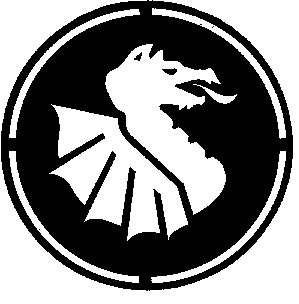 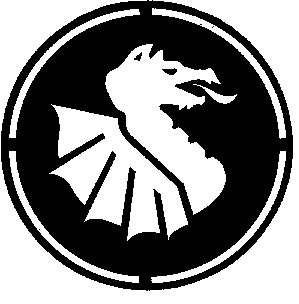 PROJECT EVALUATION REPORT 2015/2016Name of OrganisationAutism Community NetworkWhat was the name of the funded project ?St George Community Leaders in Autism3.	Who was the target group who directly benefited from the project ?	(Tick one box only)	Aboriginal Community					Older People	Children						People with Disabilities	Disadvantaged Community				Youth	General Community					Women				Multicultural Communities					4.	What geographical area did your project cover ?What was the grant amount your organisation received ?6.	Was all of the grant expended ?			No					If no, please explain.	Group is still running, money will all be expended by end of July 2016…………………………………………………………………………………………………...…………………………………………………………………………………………………...Were funds expended in accordance with the original budget and application approved by Council ?No		If no, please explain.Our application included an amount of $1500 by Carers NSW Together Program. We have since been advised that the amount allocated to groups from this year is only $500. As we are keen to present opportunities to create social experiences for the community, we are allocating $500 towards those (instead of the originally stated $1000) and will carry the costs of the other $500 our other administrative expenses. 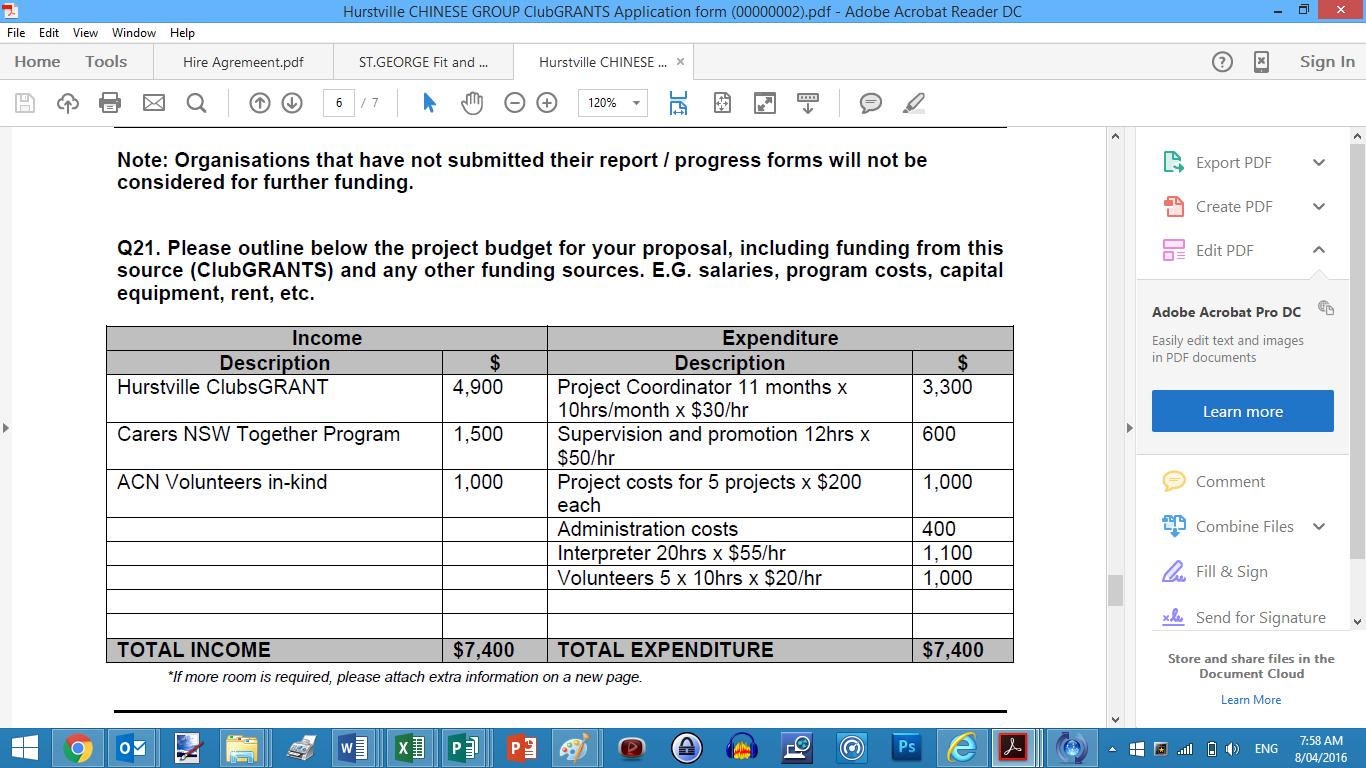 New total becomes $6,400. The $1000 ‘lost’ is deducted from:$500 from project costs$400 from administration costs now becomes in kind$100 from supervision and promotion becomes in kindPlease provide details of the expenditure of the grant.  (Attach copies of receipts where appropriate)		         Signed by TreasurerPlease provide details of income received for the project.	Other Grants		$ _____nil__________________Donations		$ _____nil________________Fees / Charges		$ _____nil__________________Other			$ _____nil__________________TOTAL:		$ ____nil___________________Report On Project OutcomesPlease complete the report on page 5 on the achievements of your project in relation to the workplan submitted in your original application.(SEE NEXT PAGE)CERTIFICATIONCertification By Two Representatives Of The Organisation Or Group.(Excluding a staff member / employee)	We, as duly authorised representatives and office bearers of the organisation, certify that the information provided in this evaluation report for a Council grant is true and correct in every detail.	We agree to provide any further information required by Hurstville City Council about the expenditure of the grant.1.	_____________________________________	__________________________________			Signature						Date_____________________________________	__________________________________		Print Name				 	Position in Organisation2.	_____________________________________	__________________________________			Signature						  Date_____________________________________	__________________________________		Print Name					Position in OrganisationSuburb/smultiple suburbsLocal Government Area/sSt.GeorgeOBJECTIVE/S(What results did you aim to achieve? )STRATEGIES(What steps did you take to achieve your objective? )OUTCOMES ACHIEVED (How did you measure your success? )Volunteers trained and supported through this project will be offered additional opportunities to participate in other activities of the Autism Community Network.Ideas for events/projects piloted through this process may become the focus of future programs for the Autism CommunityNetwork.5 volunteers will be recruited, trained and supported to coordinate a project each. These people will be asked to give feedback on benefits they gained through participation.5 events/projects staged. Attendances recorded, including by Chinese speakers. Participant feedback on health, economicand social outcomes derived from each projects.5 project champions will volunteer to coordinate the projects developed through "St George Community Leaders in Autism"We hope that at least one of these will be a young person with Autism.Improve health, economic and social outcomes for people with Autism and their families through the delivery of 5 tailoredevents/projects.Provide access to the Chinese speaking community to specialist autism support.OBJECTIVE/S(What results did you aim to achieve? )STRATEGIES(What steps did you take to achieve your objective? )OUTCOMES ACHIEVED (How did you measure your success?)